Personal detailsLondon, UKPHONE: 07 54 56 72 071E-MAIL:Tony. brosse3006@gmail.comLINKEDIN:https://www.linkedin.com/in/tony-brosse-542034a6/PROZ: http://www.proz.com/profile/2603000Areas of expertiseEnvironment and ecologyFood and beverageAudiovisual translationTourismEducationLiteratureGeographyLogisticRateTranslation:Min £0.07 (€0.08/$0.09) per source word£26 (€30/$35) per hourProofreading:Min £0.02 (€0.03/$0.04) per source wordSubtitling:
£11 (€13/$15) per minuteTranscription:
£1.75 (€2/$2.25) per minuteHobbiesCraft hobbiesFilms/series/documentariesReadingTravelCultural visitsKarate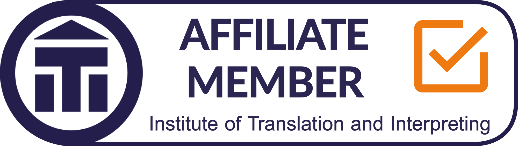 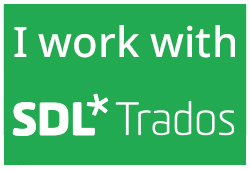 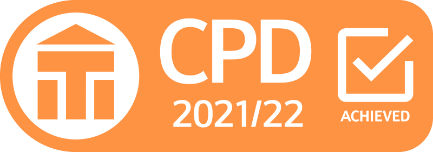 Tony brosse English > French TranslatorPersonal summaryA skilled and dedicated freelance translator with expertise in English to French translation. Committed to delivering high-quality and accurate translations while meeting strict deadlines. Seeking challenging freelance opportunities to utilise my language skills and cultural understanding.SkillsNative proficiency in French and fluency in EnglishExtensive knowledge of linguistic and cultural nuances in both languagesExcellent written and verbal communication skillsStrong attention to detail and accuracyProficient in translation tools and software (e.g., SDL Trados, memoQ)Ability to meet deadlines and manage multiple projects simultaneouslyIn-depth understanding of various subject matters, including business, marketing, social science, technology, and literatureProfessional experienceJuly 2021 – Present: Freelance Translator – Self-employedWorked on numerous translation projects from English to French, maintaining consistent quality and timely delivery. (4 videos games, 25 songs, 3 website pages on food products, 1 document on health safety, one survey for parliament’s agency, etc)Translated a wide range of documents, including websites, marketing materials, technical manuals, legal documents, and literature.Collaborated with clients to understand project requirements, ensuring accurate and culturally appropriate translations.Utilized translation memory tools to enhance efficiency and maintain consistency across projects.Feb 2021 – Present: Volunteer translator – NutritionFacts.orgWorked on numerous translation projects from English to French, maintaining consistent quality and timely delivery. I have translated over 35 videos about food and health. Jan 2019 – Present: Volunteer translator – TED TalksTranslated videos from English to French and review of French subtitles on the platform Amara.Projects: https://www.ted.com/profiles/10121657/translator  May 2018 – Present: Volunteer translator – Translators Without BordersJan 2023 – June 2023: Catering Manager – Le Pain QuotidienCollaborated with clients to understand their event requirements, provided personalized recommendations, and ensured successful event execution. Managed catering budgets, tracked expenses, and optimized costs without compromising on quality or customer satisfaction.Developed and maintained relationships with vendors, negotiated contracts, and ensured timely delivery of goods and services. Actively participated in marketing and promotional activities to attract new clients and expand the catering business. July 2018 – Dec 2022: Catering Administrator – Le Pain Quotidien July 2016 – April 2017: French Teacher – Barking Abbey School Sept 2015 – June 2016: Trainee French Teacher - Erith School and Kemnal Technology SchoolOctober 2014 – May 2015: Language Assistant (French) - Woolwich Polytechnic School Academic qualificationsMaster in Translation - Open University - 2018 – 2021Translation theories and practical translations of a variety of texts (medical, technical, law, tourism, literature, scientific). Master project was a translation of a 6000 words document from English to French on environmental science (part 1 of the book “Given Half a Chance” by Edward Davey).PGCE Secondary Modern Foreign Languages (French) - University of Greenwich – 2015 - 2016Bachelor (Honours) Degree in English language and culture option Teaching French as a Foreign Language - University Paris Sorbonne Nouvelle - 2012-2014Higher National Diploma in Logistics and Transport Management Polytechnic of Saint Nazaire – France - 2007-2009MembershipMay 2020 – Present: Member of Institute of Translation and Interpretation CPDSDL TRADOS 2021 Software – Getting Started – May 2021Can renewable energy sources power the world? – OpenLearn Course – March 2021Webinar - Cooperation in the language sector - June 2020An introduction to sustainable energy - OpenLearn Course – May 2020Climate change: Transitions to sustainability - OpenLearn Course – January 2020Eating for the environment – OpenLearn Course – August 2019Nutrition: Vitamins and minerals – OpenLearn Course – August 2019The science of nutrition and healthy eating – OpenLearn Course – August 2019Starting Work as a Translator or Interpreter – University of Westminster – June 2018SDL Trados training and briefing – Avril 2018